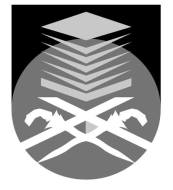 DEPARTMENT OF COMPUTER AND MATHEMATICAL SCIENCESUNIVERSITI TEKNOLOGI MARAPULAU PINANGCSC128 – Fundamentals of Computer Problem SolvingLab Project OverviewThis project aims to develop students’ problem-solving strategies, techniques and analytical skills that can be applied to computer field or in other areas as well as to use in their subsequent course work and professional development. Students are required to identify a problem, design appropriate solution and solve the problem in computerized way. This project will emphasize on the introduction to control structures with the use of C++ programming language to illustrate the methods.Instructions:Create a group with the maximum number of four students OR minimum number of two person.Groups are required to find and solve one problem which arise in our daily life. Then, develop a system to solve the problem. The system must fullfil the system requirements listed below:Correctness  The system can solve the stated problem and output should be according to the specifications.Reliability The system should function accurately and correctly for a period of time over all ranges and combinations of data.User friendlinessEasy to use with enough information.EfficiencyApply all the control structure techniques (selection, repetition, function) that covered in CSC128 and provide appropriate output.Readability of codeThe source code should be simple and easy to understand. Solve the problem by using Program Development Life Cycle (PDLC) Model.Analysis Phase Define the problem by determining the input, process and output required.Design Phase Identify and design the solution using flowchart.Implementation/Coding Phase Write a program to solve the problem  by using C++ programming languageTesting Phase Check and verify the correctness of the output. Maintenance Phase To ensure that the system is fully functioning before the assignment submission.Prepare a complete report (using Microsoft Word) which consists of:Assignment Cover Page* Evaluation Form*System synopsisAnalysis (input, process, output)Flow ChartSource codeTwo (2) samples of output*  Please use Assignment Cover and Evaluation Form providedSubmit a softcopy of the program and report (the softcopy saved in a CD/DVD and put the CD/DVD inside an envelope) and attached it with the documentationGROUP MEMBERSGROUP MEMBERSMATRIC NO.MATRIC NO.1.1.2.2.3.3.4.4.ContentContentContentMarks1.  Synopsis of the systemdescribe all the input data needed  (2 marks) describe the process on how program works  (2 marks)describe all the information (output) to be displayed  (2 marks)describe all the input data needed  (2 marks) describe the process on how program works  (2 marks)describe all the information (output) to be displayed  (2 marks)/062. Flow ChartDiagrams - use correct diagramsDiagrams - use correct diagrams/042. Flow ChartFlow of Program - show logic flowFlow of Program - show logic flow/042. Flow ChartExplanation - use words to explain the actionExplanation - use words to explain the action/042. Flow ChartInput -  list all the variables neededInput -  list all the variables needed/042. Flow ChartProcess - state all the process neededProcess - state all the process needed/042. Flow ChartOutput - list all the variables neededOutput - list all the variables needed/04CO3:LO2CO3:LO2CO3:LO2/303. Source CodeCorrectness - The system can solve the assigned problem and output should be as per the specifications.Correctness - The system can solve the assigned problem and output should be as per the specifications./053. Source CodeReliability - The system should function accurately for a long period of time and also function correctly over all ranges and combination of data.Reliability - The system should function accurately for a long period of time and also function correctly over all ranges and combination of data./053. Source CodeUser friendliness - Easy to use with enough information.User friendliness - Easy to use with enough information./053. Source CodeEfficiency - Use of techniques covered and provides quality output. - sequential  (5 marks)- selection (8marks)- repetition (7 marks)- function (5 marks)- input /output statements (5marks)Efficiency - Use of techniques covered and provides quality output. - sequential  (5 marks)- selection (8marks)- repetition (7 marks)- function (5 marks)- input /output statements (5marks)/303. Source CodeReadability of code - The source code should be simple and easy to understand. Readability of code - The source code should be simple and easy to understand. /054. Screen output printed menu (2 marks)layout creativity (3 marks)4. Screen output printed menu (2 marks)layout creativity (3 marks)4. Screen output printed menu (2 marks)layout creativity (3 marks)/055.  Complexity of a program5.  Complexity of a program5.  Complexity of a program/106. Overall effort in the project6. Overall effort in the project6. Overall effort in the project/05CO4:LO6CO4:LO6CO4:LO6/70